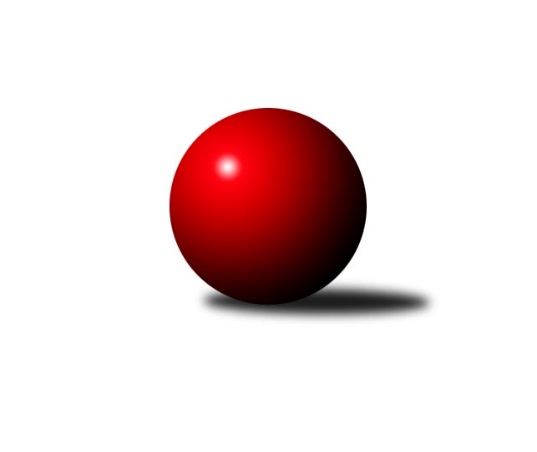 Č.2Ročník 2020/2021	12.9.2020Nejlepšího výkonu v tomto kole: 3563 dosáhlo družstvo: TJ Lokomotiva České Velenice 1. KLM 2020/2021Výsledky 2. kolaDruhé kolo se neodehrálo kompletní. Máme tady první případ, kdy muselo být utkání v Hořicích odloženo kvůli nákaze. Doufejme, že se to nebude navršovat. Ve zbývajících utkáních třikrát zvítězili domácí jednou hosté a utkání ve Vyškově skončilo nerozhodně. Jedinou výhru hostujícího celku uhráli hráči TJ Valašského Meziříčí v Táboře, kde oba celky porazily shodně 3410 kuželek, ale hosté měli na svém kontě čtyři výhry. Koncovka stála za to. Tábor ztrácel 79 kuželek, když prohrával 4:0. Domácí hlavně díky výbornému výkonu Petra Chvala 630 a Davida Káška 593 dotahovali a na případnou remízu jim chyběla jediná kuželka. Podobně dramatická utkání se hrála ve Vyškově a v Třebíč. Ve Vyškově hrál KK Zábřeh a utkání skončilo nerozhodně. Hosté získali ze hry čtyři body, a naopak na kuželky zvítězili domácí o 20 kuželek. KK Zábřeh na tom byl dlouho dobře a držel naději na výhru. Na závěrečné šedesátce se nedařilo Zdeňkovi Švubovi. Hodně profikal, a to stačilo na to, aby domácí lehce na kuželky odskočili a uhráli remízu. Jedinou šestistovku v utkání zdola domácí hráč Eduard Varga, který porazil 605 kuželek. V Třebíči se představilo družstvo Centropenu Dačice. Ve vyrovnaném utkání získala v každé části utkání obě družstva po bodu, a tak na konci rozhodovaly poražené kuželky. Těch měli nakonec o 33 více domácí hráči a připsali si svoje první body do tabulky. Dramatický duel byl v závěru mezi Kamilem Nestrojilem a Danielem Kovářem. První dráhu vyhrál domácí hráč o dvě kuželky, druhou prohrál o jednu, třetí vyhrál rovněž o jednu. Rozhodovalo se na poslední dráze, kde Kamil Nestrojil odskočil v plných o 22 kuželek a v dorážce vedení i díky hodovkám udržel. Lokomotiva České Velenice hostila Lokomotivu Trutnova zvítězila 6:2, když její hráči ve třech případech pokořili šestistovku. Ladisalav Chval v úvodu utkání 612 a v závěru Zbyněk Dvořák 604 a Branislav Černuška 606. Důležité byly ty v závěru, díky kterým brali domácí oba body a tím i celkovou výhru v utkání. Z hostujícího celku dosáhl na šestistovku pouze Marek Plšek, který porazil 608 kuželek. V nedělním utkání hostila Hvězda Trnovany Klokany z Dobřan. Domácí hráči podali dobrý výkon a zcela zaslouženě zvítězili 6:2 o 83 kuželek. Trnovany před závěrečnou fázi utkání vedli 4:0 a o 142 kuželek a jen zázračné výkony ze strany hostů je mohli připravit o vítězství v utkání.  Nestalo se a Trnovany si připisují dva body do tabulky. Domácí hráči zdolali dvě šestistovky. Zdeněk Kandl porazil 615 a Roman Voráček 605 kuželek. ¨Souhrnný přehled výsledků:KK Vyškov 	- KK Zábřeh 	4:4	3291:3271	11.5:12.5	12.9.SKK Hořice 	- KK Slovan Rosice 		odloženo TJ Loko České Velenice 	- TJ Lokomotiva Trutnov 	6:2	3563:3505	11.0:13.0	12.9.KK Lokomotiva Tábor 	- TJ Valašské Meziříčí 	3:5	3410:3410	12.0:12.0	12.9.TJ Třebíč 	- TJ Centropen Dačice 	5:3	3338:3305	13.5:10.5	12.9.KK Hvězda Trnovany 	- Klokani CB Dobřany 	6:2	3448:3365	13.0:11.0	13.9.Tabulka družstev:	1.	TJ Valašské Meziříčí	2	2	0	0	11.0 : 5.0 	24.0 : 24.0 	 3433	4	2.	KK Zábřeh	2	1	1	0	10.0 : 6.0 	30.0 : 18.0 	 3317	3	3.	SKK Hořice	1	1	0	0	5.0 : 3.0 	14.5 : 9.5 	 3528	2	4.	KK Slovan Rosice	1	1	0	0	5.0 : 3.0 	10.0 : 14.0 	 3441	2	5.	TJ Centropen Dačice	2	1	0	1	9.0 : 7.0 	25.5 : 22.5 	 3426	2	6.	TJ Lokomotiva České Velenice	2	1	0	1	9.0 : 7.0 	20.5 : 27.5 	 3508	2	7.	KK Hvězda Trnovany	2	1	0	1	8.0 : 8.0 	19.5 : 28.5 	 3301	2	8.	TJ Lokomotiva Trutnov	2	1	0	1	7.0 : 9.0 	25.5 : 22.5 	 3548	2	9.	TJ Třebíč	2	1	0	1	7.0 : 9.0 	25.5 : 22.5 	 3388	2	10.	KK Vyškov	2	0	1	1	6.0 : 10.0 	20.5 : 27.5 	 3336	1	11.	KK Lokomotiva Tábor	2	0	0	2	6.0 : 10.0 	26.0 : 22.0 	 3411	0	12.	Klokani CB Dobřany	2	0	0	2	5.0 : 11.0 	22.5 : 25.5 	 3462	0Podrobné výsledky kola:	 KK Vyškov 	3291	4:4	3271	KK Zábřeh 	Radim Čuřík	136 	 139 	 125 	124	524 	 1:3 	 560 	 123	144 	 143	150	Martin Sitta	Ondřej Ševela	155 	 141 	 121 	138	555 	 3:1 	 508 	 121	158 	 113	116	Jiří Flídr	Filip Kordula *1	126 	 129 	 127 	137	519 	 1:3 	 561 	 143	121 	 151	146	Marek Ollinger	Eduard Varga	138 	 152 	 158 	157	605 	 1.5:2.5 	 593 	 138	159 	 124	172	Tomáš Dražil	Petr Pevný	141 	 155 	 122 	130	548 	 2:2 	 560 	 137	132 	 148	143	Josef Sitta	Josef Touš *2	128 	 113 	 155 	144	540 	 3:1 	 489 	 117	143 	 117	112	Zdeněk Švubrozhodčí: Bohumír Trávníček
střídání: *1 od 61. hodu Tomáš Procházka, *2 od 54. hodu Jiří TrávníčekNejlepší výkon utkání: 605 - Eduard Varga	 TJ Loko České Velenice 	3563	6:2	3505	TJ Lokomotiva Trutnov 	Ladislav Chmel	150 	 170 	 137 	155	612 	 2:2 	 590 	 153	156 	 157	124	Roman Straka	Ondřej Touš	145 	 145 	 140 	134	564 	 1:3 	 608 	 157	157 	 139	155	Marek Plšek	Tomáš Maroušek	143 	 131 	 153 	151	578 	 2:2 	 555 	 144	138 	 150	123	David Ryzák	Miroslav Dvořák	165 	 127 	 151 	156	599 	 1:3 	 594 	 136	136 	 162	160	Marek Žoudlík	Zbyněk Dvořák	158 	 159 	 136 	151	604 	 3:1 	 560 	 131	150 	 148	131	Lukáš Janko	Branislav Černuška	158 	 138 	 152 	158	606 	 2:2 	 598 	 153	141 	 158	146	Kamil Fiebingerrozhodčí: Miloš NavrkalNejlepší výkon utkání: 612 - Ladislav Chmel	 KK Lokomotiva Tábor 	3410	3:5	3410	TJ Valašské Meziříčí 	Bořivoj Jelínek	140 	 157 	 123 	129	549 	 2:2 	 551 	 135	107 	 145	164	Radim Metelka	Petr Bystřický *1	127 	 118 	 142 	131	518 	 1:3 	 555 	 159	132 	 121	143	Daniel Šefr	Karel Smažík	145 	 136 	 138 	150	569 	 1:3 	 593 	 159	145 	 168	121	Dalibor Jandík	Ladislav Takáč	138 	 133 	 139 	141	551 	 1:3 	 567 	 143	123 	 143	158	Dalibor Tuček	David Kášek	153 	 145 	 142 	153	593 	 3:1 	 553 	 136	136 	 146	135	Ondřej Topič	Petr Chval	165 	 166 	 153 	146	630 	 4:0 	 591 	 158	151 	 138	144	Tomáš Cabákrozhodčí: Zdeněk Zeman
střídání: *1 od 61. hodu Martin FilakovskýNejlepší výkon utkání: 630 - Petr Chval	 TJ Třebíč 	3338	5:3	3305	TJ Centropen Dačice 	Jan Ševela	148 	 146 	 141 	116	551 	 0:4 	 585 	 149	166 	 145	125	Mojmír Holec	Jiří Mikoláš	155 	 134 	 149 	138	576 	 4:0 	 527 	 141	127 	 126	133	Tomáš Pospíchal	Václav Rypel	143 	 131 	 117 	134	525 	 1.5:2.5 	 550 	 143	137 	 140	130	Pavel Kabelka	Lukáš Vik	153 	 131 	 154 	148	586 	 3:1 	 551 	 134	135 	 142	140	Karel Novák	Robert Pevný *1	148 	 129 	 133 	128	538 	 2:2 	 556 	 130	158 	 129	139	Jiří Němec	Kamil Nestrojil	137 	 146 	 135 	144	562 	 3:1 	 536 	 135	147 	 134	120	Daniel Kovářrozhodčí: Milan Lenz
střídání: *1 od 61. hodu Jaroslav TenklNejlepší výkon utkání: 586 - Lukáš Vik	 KK Hvězda Trnovany 	3448	6:2	3365	Klokani CB Dobřany 	Zdeněk Kandl	140 	 170 	 143 	162	615 	 3:1 	 577 	 138	131 	 165	143	Jiří Baloun	Radek Jalovecký	148 	 144 	 136 	126	554 	 3:1 	 546 	 127	139 	 130	150	Michal Šneberger	Petr Kubita	124 	 136 	 145 	160	565 	 3:1 	 520 	 148	132 	 116	124	Josef Fišer ml.	Roman Voráček	144 	 143 	 162 	156	605 	 3:1 	 554 	 151	134 	 129	140	Martin Pejčoch	Pavel Jedlička	154 	 139 	 128 	132	553 	 0:4 	 581 	 160	150 	 133	138	Vlastimil Zeman	Milan Stránský	142 	 137 	 145 	132	556 	 1:3 	 587 	 149	173 	 131	134	Lukáš Doubravarozhodčí: Josef StrachoňNejlepší výkon utkání: 615 - Zdeněk KandlPořadí jednotlivců:	jméno hráče	družstvo	celkem	plné	dorážka	chyby	poměr kuž.	Maximum	1.	Jiří Zemek	KK Slovan Rosice 	638.00	376.0	262.0	1.0	1/1	(638)	2.	Martin Hažva	SKK Hořice 	635.00	411.0	224.0	1.0	1/1	(635)	3.	Dominik Ruml	SKK Hořice 	626.00	408.0	218.0	1.0	1/1	(626)	4.	Marek Žoudlík	TJ Lokomotiva Trutnov 	616.50	388.0	228.5	2.0	2/2	(639)	5.	Ladislav Chmel	TJ Lokomotiva České Velenice 	609.00	393.5	215.5	1.5	2/2	(612)	6.	Martin Pejčoch	Klokani CB Dobřany 	608.50	395.5	213.0	1.5	2/2	(663)	7.	Tomáš Cabák	TJ Valašské Meziříčí 	605.50	379.5	226.0	0.5	2/2	(620)	8.	Petr Chval	KK Lokomotiva Tábor 	602.50	387.0	215.5	2.5	2/2	(630)	9.	Roman Straka	TJ Lokomotiva Trutnov 	601.00	379.0	222.0	2.0	2/2	(612)	10.	Vojtěch Tulka	SKK Hořice 	600.00	400.0	200.0	4.0	1/1	(600)	11.	Marek Plšek	TJ Lokomotiva Trutnov 	599.00	388.0	211.0	2.0	2/2	(608)	12.	Jaromír Šklíba	SKK Hořice 	596.00	391.0	205.0	1.0	1/1	(596)	13.	Kamil Fiebinger	TJ Lokomotiva Trutnov 	593.00	398.0	195.0	5.0	2/2	(598)	14.	Lukáš Doubrava	Klokani CB Dobřany 	591.50	385.0	206.5	2.5	2/2	(596)	15.	Lukáš Vik	TJ Třebíč 	590.50	388.0	202.5	1.5	2/2	(595)	16.	Branislav Černuška	TJ Lokomotiva České Velenice 	587.50	379.5	208.0	4.5	2/2	(606)	17.	Zbyněk Dvořák	TJ Lokomotiva České Velenice 	585.00	376.0	209.0	4.0	2/2	(604)	18.	Vlastimil Zeman	Klokani CB Dobřany 	583.00	378.0	205.0	1.5	2/2	(585)	19.	Dalibor Jandík	TJ Valašské Meziříčí 	583.00	382.0	201.0	3.0	2/2	(593)	20.	Lukáš Janko	TJ Lokomotiva Trutnov 	582.50	383.0	199.5	3.5	2/2	(605)	21.	Radim Metelka	TJ Valašské Meziříčí 	582.00	375.0	207.0	3.0	2/2	(613)	22.	Tomáš Dražil	KK Zábřeh 	581.00	381.0	200.0	3.0	2/2	(593)	23.	Ondřej Touš	TJ Lokomotiva České Velenice 	580.50	382.0	198.5	2.5	2/2	(597)	24.	Marek Ollinger	KK Zábřeh 	580.00	389.5	190.5	4.0	2/2	(599)	25.	David Kášek	KK Lokomotiva Tábor 	578.50	370.5	208.0	3.0	2/2	(593)	26.	David Urbánek	KK Slovan Rosice 	577.00	367.0	210.0	1.0	1/1	(577)	27.	Daniel Kovář	TJ Centropen Dačice 	577.00	379.5	197.5	0.5	2/2	(618)	28.	Mojmír Holec	TJ Centropen Dačice 	576.50	383.5	193.0	2.0	2/2	(585)	29.	Miroslav Dvořák	TJ Lokomotiva České Velenice 	575.50	382.0	193.5	2.0	2/2	(599)	30.	Karel Smažík	KK Lokomotiva Tábor 	574.50	379.5	195.0	3.0	2/2	(580)	31.	Jiří Baloun	Klokani CB Dobřany 	573.50	391.0	182.5	1.5	2/2	(577)	32.	Petr Kubita	KK Hvězda Trnovany 	572.50	381.0	191.5	3.0	2/2	(580)	33.	Karel Novák	TJ Centropen Dačice 	571.50	378.5	193.0	1.0	2/2	(592)	34.	Jiří Němec	TJ Centropen Dačice 	571.50	382.5	189.0	2.0	2/2	(587)	35.	Petr Pevný	KK Vyškov 	570.00	378.0	192.0	1.0	2/2	(592)	36.	Zdeněk Kandl	KK Hvězda Trnovany 	569.50	378.5	191.0	5.0	2/2	(615)	37.	Martin Procházka	KK Slovan Rosice 	568.00	375.0	193.0	4.0	1/1	(568)	38.	Kamil Nestrojil	TJ Třebíč 	567.50	382.0	185.5	1.5	2/2	(573)	39.	Ivo Fabík	KK Slovan Rosice 	566.00	372.0	194.0	1.0	1/1	(566)	40.	Ondřej Topič	TJ Valašské Meziříčí 	563.50	380.0	183.5	2.0	2/2	(574)	41.	Jan Ševela	TJ Třebíč 	561.50	374.0	187.5	2.5	2/2	(572)	42.	Martin Sitta	KK Zábřeh 	561.00	355.0	206.0	2.5	2/2	(562)	43.	Ondřej Ševela	KK Vyškov 	560.00	370.0	190.0	1.5	2/2	(565)	44.	Josef Fišer ml.	Klokani CB Dobřany 	559.00	382.0	177.0	4.5	2/2	(598)	45.	Pavel Kabelka	TJ Centropen Dačice 	558.50	381.5	177.0	1.0	2/2	(567)	46.	Radek Jalovecký	KK Hvězda Trnovany 	548.00	373.5	174.5	7.5	2/2	(554)	47.	Roman Voráček	KK Hvězda Trnovany 	547.50	369.5	178.0	7.0	2/2	(605)	48.	Ondřej Černý	SKK Hořice 	546.00	379.0	167.0	8.0	1/1	(546)	49.	Michal Šneberger	Klokani CB Dobřany 	546.00	393.5	152.5	5.0	2/2	(546)	50.	Milan Stránský	KK Hvězda Trnovany 	543.00	373.0	170.0	3.0	2/2	(556)	51.	Radim Čuřík	KK Vyškov 	541.00	369.0	172.0	4.5	2/2	(558)	52.	Adam Palko	KK Slovan Rosice 	533.00	360.0	173.0	2.0	1/1	(533)	53.	Jiří Flídr	KK Zábřeh 	529.50	364.0	165.5	5.5	2/2	(551)	54.	Radek Kroupa	SKK Hořice 	525.00	336.0	189.0	4.0	1/1	(525)	55.	Pavel Jedlička	KK Hvězda Trnovany 	520.00	349.0	171.0	7.0	2/2	(553)	56.	Zdeněk Švub	KK Zábřeh 	519.50	351.5	168.0	6.5	2/2	(550)		Petr Žahourek	TJ Centropen Dačice 	615.00	418.0	197.0	6.0	1/2	(615)		Eduard Varga	KK Vyškov 	605.00	422.0	183.0	6.0	1/2	(605)		Petr Bystřický	KK Lokomotiva Tábor 	595.00	377.0	218.0	2.0	1/2	(595)		Jiří Trávníček	KK Vyškov 	593.00	372.0	221.0	1.0	1/2	(593)		Robert Pevný	TJ Třebíč 	580.00	359.0	221.0	0.0	1/2	(580)		Tomáš Maroušek	TJ Lokomotiva České Velenice 	578.00	384.0	194.0	2.0	1/2	(578)		Jiří Mikoláš	TJ Třebíč 	576.00	376.0	200.0	4.0	1/2	(576)		Mojmír Novotný	TJ Třebíč 	569.00	372.0	197.0	2.0	1/2	(569)		Matouš Krajzinger	TJ Valašské Meziříčí 	567.00	388.0	179.0	4.0	1/2	(567)		Dalibor Tuček	TJ Valašské Meziříčí 	567.00	390.0	177.0	6.0	1/2	(567)		Martin Filakovský	KK Lokomotiva Tábor 	560.00	358.0	202.0	1.0	1/2	(560)		Josef Sitta	KK Zábřeh 	560.00	387.0	173.0	3.0	1/2	(560)		Jiří Vejvara	TJ Lokomotiva Trutnov 	557.00	377.0	180.0	7.0	1/2	(557)		Daniel Šefr	TJ Valašské Meziříčí 	555.00	346.0	209.0	8.0	1/2	(555)		David Ryzák	TJ Lokomotiva Trutnov 	555.00	384.0	171.0	3.0	1/2	(555)		Ladislav Takáč	KK Lokomotiva Tábor 	551.00	375.0	176.0	2.0	1/2	(551)		Bořivoj Jelínek	KK Lokomotiva Tábor 	549.00	377.0	172.0	7.0	1/2	(549)		Jaroslav Tenkl	TJ Třebíč 	548.00	370.0	178.0	1.0	1/2	(548)		Pavel Vymazal	KK Vyškov 	544.00	351.0	193.0	5.0	1/2	(544)		Oldřich Roubek	KK Lokomotiva Tábor 	537.00	343.0	194.0	7.0	1/2	(537)		Václav Švub	KK Zábřeh 	532.00	357.0	175.0	5.0	1/2	(532)		Josef Touš	KK Vyškov 	528.00	370.0	158.0	6.0	1/2	(528)		Tomáš Pospíchal	TJ Centropen Dačice 	527.00	354.0	173.0	5.0	1/2	(527)		Václav Rypel	TJ Třebíč 	525.00	368.0	157.0	7.0	1/2	(525)Sportovně technické informace:Starty náhradníků:registrační číslo	jméno a příjmení 	datum startu 	družstvo	číslo startu9066	Tomáš Procházka	12.09.2020	KK Vyškov 	1x628	Jiří Flídr	12.09.2020	KK Zábřeh 	2x9676	Jiří Mikoláš	12.09.2020	TJ Třebíč 	1x22062	Tomáš Pospíchal	12.09.2020	TJ Centropen Dačice 	1x8354	Jiří Trávníček	12.09.2020	KK Vyškov 	2x
Hráči dopsaní na soupisku:registrační číslo	jméno a příjmení 	datum startu 	družstvo	20954	Filip Kordula	12.09.2020	KK Vyškov 	Program dalšího kola:19.9.2020	so	9:30	TJ Valašské Meziříčí  - SKK Hořice 	19.9.2020	so	13:30	TJ Lokomotiva Trutnov  - KK Hvězda Trnovany 	19.9.2020	so	14:00	TJ Centropen Dačice  - KK Lokomotiva Tábor 	19.9.2020	so	15:00	Klokani CB Dobřany  - KK Vyškov 	19.9.2020	so	15:30	KK Zábřeh  - TJ Třebíč 	19.9.2020	so	16:00	KK Slovan Rosice  - TJ Lokomotiva České Velenice 	Nejlepší šestka kola - absolutněNejlepší šestka kola - absolutněNejlepší šestka kola - absolutněNejlepší šestka kola - absolutněNejlepší šestka kola - dle průměru kuželenNejlepší šestka kola - dle průměru kuželenNejlepší šestka kola - dle průměru kuželenNejlepší šestka kola - dle průměru kuželenNejlepší šestka kola - dle průměru kuželenPočetJménoNázev týmuVýkonPočetJménoNázev týmuPrůměr (%)Výkon1xPetr ChvalLok. Tábor 6301xPetr ChvalLok. Tábor 110.856301xZdeněk KandlTrnovany 6151xEduard VargaVyškov 110.646051xLadislav ChmelČ. Velenice 6121xTomáš DražilZábřeh 108.445931xMarek PlšekTrutnov 6081xZdeněk KandlTrnovany 108.326151xBranislav ČernuškaČ. Velenice 6061xRoman VoráčekTrnovany 106.566051x
1xRoman Voráček
Eduard VargaTrnovany 
Vyškov 605
6051xLukáš VikTřebíč 105.86586